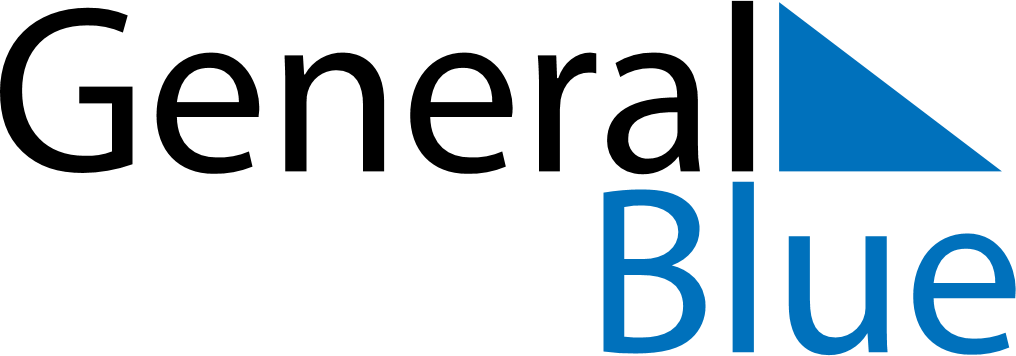 May 2019May 2019May 2019UruguayUruguayMondayTuesdayWednesdayThursdayFridaySaturdaySunday12345Labour Day678910111213141516171819Battle of Las Piedras202122232425262728293031